Australian Capital TerritoryGaming Machine Approval 2021 (No 10)Notifiable instrument NI2021–356made under the Gaming Machine Act 2004, section 69 (Approval of gaming machines and peripheral equipment)1	Name of instrumentThis instrument is the Gaming Machine Approval 2021 (No 10).2	Commencement This instrument commences the day after the date of notification.ApprovalI approve the gaming machine(s) described in the attached Schedule to this instrument.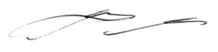 Matthew MilesDelegateACT Gambling and Racing Commission9 June 2021For further information please contact the approved supplier.Ainsworth Game Technology LimitedAinsworth Game Technology LimitedSubject: New Multi-Game Subject: New Multi-Game Game NameGolden OrchidSpecification Number44.DG111Application Reference Number44-A1329/S01Ainsworth Game Technology LimitedAinsworth Game Technology LimitedSubject: New Multi-Game Subject: New Multi-Game Game NameGolden OrchidSpecification Number44.DG112Application Reference Number44-A1329/S01Aristocrat Technologies Australia Pty LtdAristocrat Technologies Australia Pty LtdSubject: Aristocrat Media Player (AMP) Software UpdateSubject: Aristocrat Media Player (AMP) Software UpdateDevice NameAristocrat Media Player (AMP)Specification Number1.SES04Application Reference Number01-A2127/S01Aristocrat Technologies Australia Pty LtdAristocrat Technologies Australia Pty LtdSubject: Updated Supporting Software & Regression Tested GameSubject: Updated Supporting Software & Regression Tested GameDevice Details 1Gen9 BASE Software (System Software, Linux OS)Device Details 2Gen 8 Helix & Gen 8 Arc Base SoftwareProgram ID51702005Previously approved game regression tested with the above-mentioned supporting softwarePreviously approved game regression tested with the above-mentioned supporting softwareGame NameWelcome to Fantastic Jackpots - HitsSpecification Number1.DG070Application Reference Number01-A2015/S01IGT (Australia) Pty LtdIGT (Australia) Pty LtdSubject: New Gaming Machine GameSubject: New Gaming Machine GameGame NameGriffin's ThroneSpecification Number18.A0612Application Reference Number18-A5874/S01SG Gaming ANZ Pty LtdSG Gaming ANZ Pty LtdSubject: New Gaming Machine GameSubject: New Gaming Machine GameGame NameDive for Five – Kraken UnleashedSpecification Number35.DG055Application Reference Number35-A1284/S01SG Gaming ANZ Pty LtdSG Gaming ANZ Pty LtdSubject: New Gaming Machine GameSubject: New Gaming Machine GameGame NameTest Your Strength – Penny Pier VIPSpecification Number35.DG057Application Reference Number35-A1321/S01